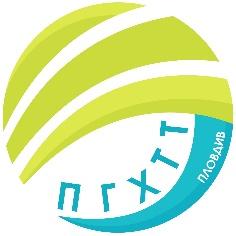   Приложение № 3 към заповед № РД-06-874/16.02.2022 г.ПРОФЕСИОНАЛНА ГИМНАЗИЯ ПО ХРАНИТЕЛНИ ТЕХНОЛОГИИ И ТЕХНИКА – ГР. ПЛОВДИВгр. Пловдив 4003, бул. „Васил Априлов” № 156, Директор: 032/95-28-38, Секретар: 032/95-50-18, e- mail: pghtt_plov@pghtt.net, http://pghtt.net/VIII Б класГРАФИК ЗА КЛАСНИ И КОНТРОЛНИ РАБОТИII СРОК НА 2021/2022 УЧЕБНА ГОДИНАинж. Людмила Ганчева,директор на ПГ по хранителни технологии и техника – гр. Пловдив     Учебен предметФевруариМартАприлМайЮни     Учебен предметдата/часдата/часдата/часдата/часдата/часБългарски език и литература22.03.2022 г.6 час26.05.2022 г.6-7 час /Кл. р./Математика23.03.2022 г.1 час02.06.2022 г.3 час/Кл. р./ЧЕ – английски език15.03.2022 г.4 час07.06.20224-5 час/Кл. р./Информационни технологии23.06.2022 г.2 часИстория и цивилизации09.02.2022 г.3 часГеография и икономика17.06.2022 г.2 часФилософия20.04.2022 г.4 часБиология и здравно образование10.05.2022 г.1 часФизика и астрономия22.02.2022 г.2 часХимия и опазване на околната среда04.03.2022 г.6 час